ПОСТАНОВЛЕНИЕ                                                                             от « 30 » июля  2020 года № 166                                                                                            ст. ГиагинскаяОб утверждении муниципальной программы «Развитие малого и среднего предпринимательства муниципального образования «Гиагинский район»
             В соответствии со статьей 179 Бюджетного кодекса Российской Федерации, Федеральным законом «О стратегическом планировании в Российской Федерации» от 28.06.2014г. № 172-ФЗ,  Законом Республики Адыгея «О стратегическом планировании в Республике Адыгея» от 06.08.2015 год № 445, постановлением главы муниципального образования «Гиагинский район» от 18.11.2019 года № 312 «Об  утверждении Порядка принятия решений о разработке муниципальных программ  МО «Гиагинский район» их формировании, реализации, проведения оценки эффективности и ее критериях»постановляю:
             1. Утвердить муниципальную программу «Развитие малого и среднего предпринимательства муниципального образования «Гиагинский район»  (прилагается).2. Настоящее постановление опубликовать в «Информационном бюллетене муниципального образования «Гиагинский район» на сетевом источнике публикации МУП «Редакция газеты «Красное знамя», а также разместить на официальном сайте администрации   муниципального образования «Гиагинский район».            3. Контроль за исполнением данного постановления возложить на первого заместителя главы администрации МО «Гиагинский район». Глава МО «Гиагинский район»                                                           А.В. БутусовПриложение утверждено                                                                                                                                          постановлением главы МО «Гиагинский район»
от  30 июля 2020 г. N 166Муниципальная программа «Развитие малого и среднего предпринимательства муниципального образования «Гиагинский район»Паспорт муниципальной программы1. Общая характеристика сферы реализации муниципальной программы, в том числе формулировки основных проблем в указанной сфере и прогноз ее развития    Предпринимательство относится к числу приоритетных секторов экономики, имеющих принципиальное значение для экономической и политической стабильности, динамичного общественного развития, освоения новых видов товаров, повышения качества услуг, социальной мобильности общества, формирования среднего класса. Достигнуты определенные успехи в развитии предприятий малого и среднего бизнеса, субъекты малого и среднего предпринимательства оказывают значительное влияние на социально-экономическое развитие города. Малый и средний бизнес является одним из источников формирования доходной части бюджета муниципального образования «Гиагинский район» (далее - местный бюджет).На протяжении последних лет администрация муниципального образования «Гиагинский район» осуществляет работу по созданию благоприятных условий для ведения частного бизнеса, а соответственно и привлечения инвестиций в экономику города.Администрацией муниципального образования «Гиагинский район» ведется целенаправленная работа по формированию благоприятного предпринимательского климата в муниципальном образовании «Гиагинский район» и созданию положительного образа предпринимателя.По состоянию на 01.01.2020 на территории МО «Гиагинский район» действуют 887 субъектов малого и среднего предпринимательства (далее - СМСП). Общее количество малых предприятий составляет 12 единиц 2 средних предприятий. Количество индивидуальных предпринимателей составляет 811 человек.     Основными проблемами развития малого и среднего предпринимательства являются:1) недоступность банковского кредитования для вновь создаваемых субъектов малого предпринимательства;2) недостаток квалифицированных кадров;3) недостаток собственных помещений для ведения бизнеса, высокая арендная плата;       4) несовершенство системы налогообложения;            5) высокий уровень конкуренции.Реализация муниципальной программы «Развитие малого и среднего предпринимательства муниципального образования «Гиагинский район» на 2020 - 2023 годы» (далее - Программа) позволит эффективно решать задачи, направленные на устранение проблем развития малого и среднего предпринимательства.Действие Программы позволит развить сферу малого и среднего предпринимательства на территории муниципального образования «Гиагинский район»: будет способствовать образованию новых СМСП, дальнейшему росту действующих СМСП.Дальнейшая реализация государственной политики поддержки малого и среднего предпринимательства, основанная на программно-целевом подходе, при котором мероприятия взаимно увязаны по срокам, ресурсам и исполнителям, в сочетании с действенной системой управления и контроля, позволит не только достичь целевых показателей, но создаст предпосылки для последующего, более динамичного развития этого сектора экономики.Комплексное решение задач развития малого и среднего предпринимательства в муниципальном образовании «Гиагинский район» программно-целевым методом позволит обеспечить согласованность, своевременность, финансовое обеспечение и полноту реализации решений, тем самым обеспечив эффективность использования средств и требуемый результат.2. Приоритеты государственной политики в соответствующей сфере социально-экономического развития, цели, задачи, целевые показатели (индикаторы) муниципальной программы, описание ожидаемых конечных результатов реализации муниципальной программы, сроки и этапы реализации муниципальной программыВ соответствии с п. 33 ч. 1 ст. 16 Федерального закона от 06.10.2003 N 131-ФЗ "Об общих принципах организации местного самоуправления в Российской Федерации" к вопросам местного значения городского округа относится в том числе содействие развитию малого и среднего предпринимательства.Основополагающим документом при реализации политики поддержки и развития малого и среднего предпринимательства является Федеральный закон от 24.07.2007 N 209-ФЗ "О развитии малого и среднего предпринимательства в Российской Федерации".
         В соответствии со ст. 11 вышеуказанного Закона к полномочиям органов местного самоуправления по вопросам развития малого и среднего предпринимательства относится: создание условий для развития малого и среднего предпринимательства, в том числе формирование и осуществление муниципальных программ с учетом национальных и местных социально-экономических, экологических, культурных и других особенностей; формирование инфраструктуры поддержки субъектов малого и среднего предпринимательства на территориях муниципальных образований и обеспечение ее деятельности.На территории Российской Федерации действует ряд нормативно-правовых документов, регламентирующих сферу предпринимательства:- Указ Президента Российской Федерации от 07.05.2012 N 596 «О долгосрочной государственной экономической политике»;- Распоряжение Правительства Российской Федерации от 02.06.2016 N 1083-р «О Стратегии развития малого и среднего предпринимательства в Российской Федерации на период до 2030 года и плане мероприятий («дорожной карте») по ее реализации»;- Приказ Министерства промышленности и торговли Российской Федерации от 25.12.2014 N 2733  «Об утверждении Стратегии развития торговли в Российской Федерации на 2015 - 2016 годы и период до 2020 года».В Республике Адыгея действует государственная программа Республики Адыгея «Развитие экономики» на 2017 - 2020 годы», утвержденная постановлением Кабинета Министров Республики Адыгея от 17.11.2016 N 211, в соответствии с которой предприниматели Гиагинского района могут получить финансовую поддержку.Муниципальная программа «Развитие малого и среднего предпринимательства муниципального образования «Гиагинский район» направлена на развитие малого и среднего предпринимательства с использованием предусмотренных законодательством механизмов и форм поддержки, поддержку и развитие предпринимательской инициативы.Целью Программы является развитие сферы малого и среднего предпринимательства на территории муниципального образования «Гиагинский район».Для достижения указанной цели необходимо решить следующие задачи:1) Поддержки предпринимательской активности населения на территории муниципального образования «Гиагинский район».2) Обеспечение деятельности организаций, образующих инфраструктуру поддержки субъектов малого и среднего предпринимательства.Целевые показатели реализации муниципальной программы представлены в Таблице № 1.Ожидаемыми конечными результатами реализации Программы являются:1) Повышение уровня доступности финансовых ресурсов в секторе малого и среднего предпринимательства.2) Повышение эффективности деятельности инфраструктуры поддержки малого и среднего предпринимательства.Реализацию Программы предполагается осуществить в период с 2020 по 2023 год, без разбивки на этапы.Таблица N 1. Сведения о целевых показателях (индикаторах) муниципальной программыТаблица N 13. Обобщенная характеристика основных мероприятий муниципальной программы
Перечень основных мероприятий Программы представлен в Таблице N 2.Таблица N 2.
4. Основные меры правового регулирования в сфере реализации муниципальной программыСведения об основных мерах правового регулирования представлены в Таблице N 3.    таблица N 3               Механизм реализации Программы предусматривает взаимодействие отдела экономического развития и торговли администрации муниципального образования «Гиагинский район» (далее - отдел) с Участником (участниками) Программы.                Исполнителями отдельных программных мероприятий могут выступать юридические и физические лица в соответствии с требованиями действующего законодательства Российской Федерации.               Текущее управление реализацией Программы осуществляется отделом совместно с Участником Программы.В процессе реализации Программы отдел по согласованию с Участником Программы принимает решения о необходимости внесения изменений в Программу в пределах утвержденных лимитов бюджетных обязательств на реализацию Программы в целом.Данное решение принимается отделом при условии, что планируемые изменения не оказывают влияния на параметры Программы и не приведут к ухудшению плановых значений целевых показателей эффективности реализации Программы, а также к увеличению сроков исполнения основных мероприятий Программы.Отдел в течение года ежегодно представляет заявку в отдел финансово-хозяйственный  деятельности администрации муниципального образования «Гиагинский район» на финансирование программных мероприятий.          Отделом ежеквартально осуществляется мониторинг за реализацией Программы5. Ресурсное обеспечение муниципальной программы
Общий объем бюджетных ассигнований программы из бюджета муниципального образования «Гиагинский район» на 2020 - 2023 годы составляет – 45,0 тыс. рублей, в том числе по годам:2020 год - 0,0 тыс. рублей;2021 год - 15,0 тыс. рублей;2022 год - 15,0 тыс. рублей;2023 год - 15,0 тыс. рублей
Таблица N 46. Анализ рисков реализации муниципальной программы, описание механизмов управления рисками и мер по их минимизации
        Внешними рисками реализации муниципальной программы являются:- макроэкономические риски, обусловленные снижением темпов роста экономики и уровня инвестиционной активности, ускорением инфляции;- социальные риски, обусловленные ростом безработицы; неравномерность влияния кризиса на различные социальные группы населения, что может привести к сокращению объема и качества бюджетных услуг;- законодательные риски, обусловленные недостаточным совершенством законодательной базы.       Внутренними рисками реализации муниципальной программы являются:- управленческие риски, обусловленные неэффективным управлением реализацией муниципальной программы, низким качеством межведомственного взаимодействия, недостаточным контролем над реализацией муниципальной программы.           Мерами по управлению рисками и мерами по их минимизации при реализации муниципальной программы являются:- меры правового регулирования, направленные на минимизацию негативного влияния рисков;- мероприятия по управлению реализацией муниципальной программы, направленные на своевременное обнаружение, мониторинг и оценку влияния рисков, а также разработку и реализацию мер по минимизации их негативного влияния на реализацию муниципальной программы.7. Сведения об участии администрации муниципального образования «Гиагинский район» в реализации государственных программ
         Привлечение средств федерального и республиканского бюджетов на реализацию целей и задач муниципальной программы не предусмотрено действующими федеральными и республиканскими нормативными правовыми актами.8. Сведения о порядке сбора информации и методике расчета целевых показателей (индикаторов) муниципальной программы
           Сведения о порядке сбора информации и методике расчета целевых показателей (индикаторов) Программы представлены в таблице осуществляется на основании Методики 
оценки эффективности реализации муниципальных программ муниципального образования «Гиагинский район», утвержденной постановлением главы МО «Гиагинский район» от 18.11.2019 года № 312 «Об  утверждении Порядка принятия решений о разработке муниципальных программ  МО «Гиагинский район» их формировании, реализации, проведения оценки эффективности и ее критериях».Управляющая делами                                                                                             Е.М. ВасиленкоРЕСПУБЛИКА АДЫГЕЯАдминистрация муниципального образования «Гиагинский район»АДЫГЭ РЕСПУБЛИКЭМКIЭ Муниципальнэ образованиеу«Джэджэ районым» иадминистрациеОтветственный исполнитель подпрограммыОтдел экономического развития и торговли администрации МО «Гиагинский район»Участники подпрограммыОтдел экономического развития и торговли администрации МО «Гиагинский район», отдел имущественно-земельных отношений, администрации сельских поселений. Участниками отдельных программных мероприятий могут выступать юридические и физические лица в соответствии с требованиями действующего законодательства Российской Федерации (далее - Участники отдельных мероприятий) Цель подпрограммыРазвитие сферы малого и среднего предпринимательства на территории муниципального образования  «Гиагинский район»Задачи подпрограммы1) обеспечение доступности инфраструктуры поддержки субъектов малого и среднего предпринимательства;2) повышение доступности финансовых ресурсов для субъектов малого и среднего предпринимательства;3) повышение доступности бизнес-образования для субъектов малого и среднего предпринимательства и пропаганда предпринимательства (стимулирование граждан к осуществлению предпринимательской деятельности)1) поддержки предпринимательской активности населения на территории муниципального образования «Гиагинский район»2) обеспечение деятельности организаций, образующих инфраструктуру поддержки субъектов малого и среднего предпринимательства (далее - СМСП)Целевые показатели  подпрограммы- количество СМСП (включая индивидуальных предпринимателей) в расчете на 10 тыс. человек населения муниципального образования «Гиагинский район»- количество организованных и проведенных мероприятий для СМСП;- количество СМСП, получивших имущественную поддержкуСроки реализации подпрограммы 2020 - 2023 годы, без разбивки на этапы Объемы бюджетных ассигнований программыОбщий объем бюджетных ассигнований программы из бюджета муниципального образования «Гиагинский район» на 2020 - 2023 годы составляет – 45,0 тыс. рублей, в том числе по годам:2020 год - 0,0 тыс. рублей;2021 год - 15,0 тыс. рублей;2022 год - 15,0 тыс. рублей;2023 год - 15,0 тыс. рублейОжидаемые результаты реализации подпрограммы2) Повышение уровня доступности финансовых ресурсов в секторе малого и среднего предпринимательства2)Повышение эффективности деятельности инфраструктуры поддержки малого и среднего предпринимательстваN п/пНаименование целевого показателя (индикатора)Источник получения информацииЕд. измер.Значения показателей эффективностиЗначения показателей эффективностиЗначения показателей эффективностиЗначения показателей эффективности2020 год2021 год2022 год2023год1Количество СМСП (включая индивидуальных предприни-мателей) в расчете на 10 тыс. человек населения муници-пального образования «Гиагинский  район»Статистические данныешт.2772832882902Количество вновь созданных субъектов МСП (включая вновь зарегистрированных индиви-дуальных предпринимателей) в секторе малого и среднего предпринимательства при реализации программыСтатистические данныеЕдиниц78885Количество организованных и проведенных мероприятий для СМСПотчетностьшт.24446Количество СМСП, получивших имущественную поддержкуВедомственная отчетностьшт.3344N п/пНаименование основного мероприятияОтветственный исполнитель, участникСрок выполненияЗадачиОжидаемый непосредственный результатСвязь с целевыми показателями (индикаторами) программы1Основное мероприятие «Поддержка предпринимательской активности населенияУчастник Программы;Участники отдельных мероприятий2020 - 2023 гг. поддержка предпринимательской активности населения на территории муниципального образования «Гиагинский район»Повышение уровня доступности финансовых ресурсов в секторе малого и среднего предпринимательстваПоказатели 1,52Основное мероприятие "Предоставление некоммерческим организациям имущественной поддержки в связи с оказанием услуг по реализации мероприятий в сфере малого и среднего предпринимательства"Участник Программы;Участники отдельных мероприятий2020 - 2023 гг.Обеспечение деятельности организаций, образующих инфраструктуру поддержки субъектов малого и среднего предпринимательства (далее - СМСП)Повышение эффективности деятельности инфраструктуры поддержки малого и среднего предпринимательстваПоказатели 1,6N п/пНаименование правового актаОсновные положения правового акта в рамках муниципальной программыОтветственный за разработку правового актаОснования разработки правового актаРеквизиты документаОжидаемый срок принятия правового актаСвязь с основным мероприятием1Постановление главы муници-пального образования "Гиагинский район» о порядке поддержки Участника ПрограммыО поддержке Участника Программы с целью реализации мероприятийОтделэкономического развития и торговлиФЗ "О введении в действие Бюджетного кодекса Российской Федерации"Федеральный закон от 09.07.1999 N 159-ФЗПо мере необходимостиОсновное мероприятие 1 Наименование подпрограммы, основные  мероприятия Источники финансированияРасходы (тыс.руб.)Расходы (тыс.руб.)Расходы (тыс.руб.)Расходы (тыс.руб.)Наименование подпрограммы, основные  мероприятия Источники финансирования2020г.2021г.2022г.2023г. Программа «Развитие малого и среднего предпринимательства»всего015,015,015,0 Программа «Развитие малого и среднего предпринимательства»Бюджет МО «Гиагинский район»01.Основное мероприятие  «поддержка предпринимательской активности населения»  всего01010101.Основное мероприятие  «поддержка предпринимательской активности населения»  Бюджет МО «Гиагинский район»01010102.Основное мероприятие 3.2.«Формирование положительного образа предпринимателя, популяризация роли предпринимательства»всего05552.Основное мероприятие 3.2.«Формирование положительного образа предпринимателя, популяризация роли предпринимательства»Бюджет МО «Гиагинский район»0555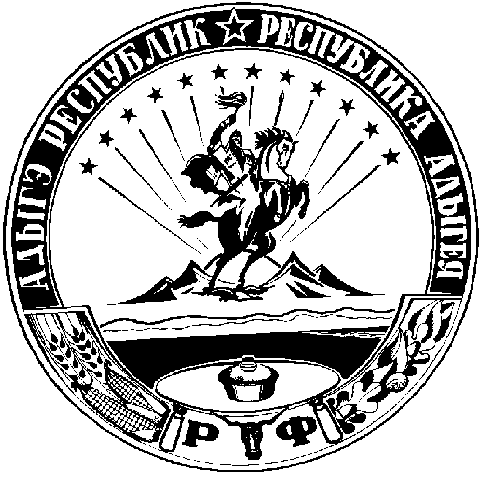 